                                (Mandat exclusif)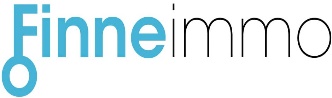 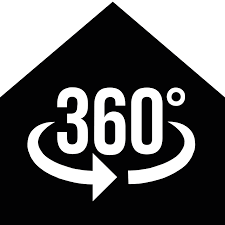 Applicable à compter du 06 Juillet 2020, à l’exclusion du neuf (VEFA), COMMERCES ET LOTISSEURS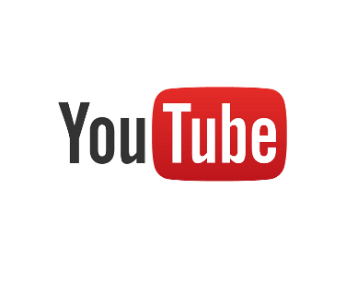                                                               Et vidéo avec lien sur          Jusqu’à 299 999 €                                           5 000 € TTC (1)                         500 € TTC (2)          300 000 € - 599 999 €                                     7 000 € TTC (1)                         700 € TTC (2)          600 000 € - 899 999 €                                     9 000 € TTC (1)                          900 €TTC (2)          900 000 € – 1,5 millions d’€                        12 000 € TTC (1)                      1 200 € TTC (2)          1,5 millions – 2,5 millions d’€                     25 000 € TTC (1)                         OFFERT          A partir de 2,5 millions d’€                          40 000 € TTC (1)                         OFFERTSelon les caractéristiques du bien, prises de vues vidéo et photos par drone.Barème honoraires (Mandat simple)IMMOBILIER TRADITIONNEL ET ANCIENFINNEIMMO possède des barèmes d’honoraires multiples.Nos partenaires sont libres d'appliquer leurs propres barèmes de commissions, accessible sur le lien d’une de ses annonces (l’annonce doit correspondre à un mandat pris à compter du 06 07 2020) Le barème pratiqué par nos partenaires ne peut jamais être dépassé : il est possible d’y déroger seulement à la baisse pour des affaires particulières et dans les limites proches des conditions pratiquées (Note de la DGCCRF suite à l’arrêté du 10/01/2017) et s'engagent à satisfaire aux standards qualitatifs établis par FINNEIMMOLes honoraires sont à la charge du vendeur sauf convention contraire convenue        Jusqu’à 299 999 €                                          5 500 € TTC        300 000 €- 499 999 €                                    7 700 € TTC        500 000 € - 699 999 €	                  9 900 € TTC        700 000 € - 899 999 €                                 11 500 € TTC        900 000 € - 1,5 millions d’€                       13 200 € TTC       1,5 millions d’€- 2,5 millions d’€               25 000 € TTC        A partir de 2,5 millions d’€                        40 000 € TTC(Mandat de recherche)5 % TTC du prix de vente TTCBarème des honoraires neuf, lotisseurFINNEIMMO applique ainsi la grille tarifaire imposée par le promoteur, lotisseur. En toute hypothèse, le consommateur est informé que les honoraires sont à la charge du vendeur (promoteur, lotisseur) inclus dans leur prix de vente.  (1) TVA au taux en vigueur de 20% incluse   (2)Voir conditions visite virtuelle 360°, vidéo + photos avec votre conseiller